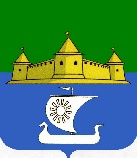 МУНИЦИПАЛЬНОЕ ОБРАЗОВАНИЕ«МОРОЗОВСКОЕ ГОРОДСКОЕ ПОСЕЛЕНИЕ ВСЕВОЛОЖСКОГО МУНИЦИПАЛЬНОГО РАЙОНА ЛЕНИНГРАДСКОЙ ОБЛАСТИ»СОВЕТ ДЕПУТАТОВП О С Т А Н О В Л Е Н И Еот 25 апреля 2017 года № 13   	 Совет депутатов принялПОСТАНОВЛЕНИЕ:1. Внести в Регламент Совета депутатов МО «Морозовское городское поселение», утвержденный постановлением Совета депутатов № 3 от 06.02.2006 года следующие дополнения:1.1. п.55 Регламента дополнить текстом следующего содержания «Утвержденный проект повестки заседания Совета депутатов, с обязательным указанием даты, времени, месте проведения заседания Совета депутатов и рассматриваемых вопросах, в течении двух дней, с момента утверждения, размещается на стенде официальных объявлений Совета депутатов и на сайте муниципального образования.».	2. Настоящее решение вступает в силу с момента его принятия.Глава муниципального образования					Л.Х. Хайдукова О внесении дополнений  в Регламент Совета депутатов муниципального образования «Морозовское городское поселение»